MORE INFO 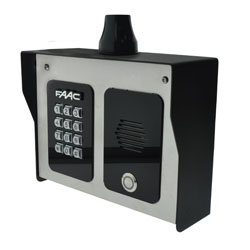 FAAC FCI4000 Cellular Intercom 3G Model 4300Hightlights: this is an Apartment Intercoms for more than a 100 unitsCalls your home phone and mobiles on roll-over when visitor presses the call buttonOpen your gates from your phoneFree home owner app to trigger gates, set up auto opening and closing times, create new access codes, receive notifications on entry, etc.Free installer app for remote programming and diagnosticsIlluminated call button and keypadWorks with an AT&T (4G or 3G) or T-Mobile Micro SIM card2 Relays24V dc power adapter includedStainless steel / aluminum housingSolar compatibleModel with video capability available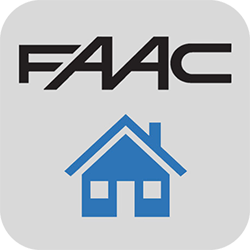 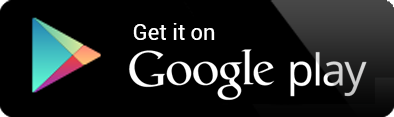 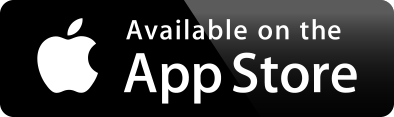 Technical Specifications:Power supply: 24 VdcPower consumption: 80mA standby - 300mA during call - 2A peakModem model: 3GDial out numbers: 4Permanent codes: 200Time restricted codes: 20Temporary codes: 30Automatic trigger events per week: 40Caller ID numbers: 100Time restricted caller ID numbers: 20Relays: 2Relays type: N/C and N/ORelay Load: 2A - 24Vac maxOperating ambient temperature: -22°F - 110°F (-30°C - +50°C)Weight: 4.7 lb ( 2.1 kg)Dimensions (L x D x H): 9 x 7 x 3 1/2 in (229 x 178 x 89 mm)Protection class: IP 55Enclosure: BS316 marine grade SS construction with gloss black face trimFeatures:Set automatic gate open & close times.Do-not-disturb watershed time.User history log to your phone.Illuminated call button and keypad.Add keypad codes by App.Issue time restricted codes.High gain antenna as standard!2x Relays